Громадська організація «Всеукраїнське об’єднання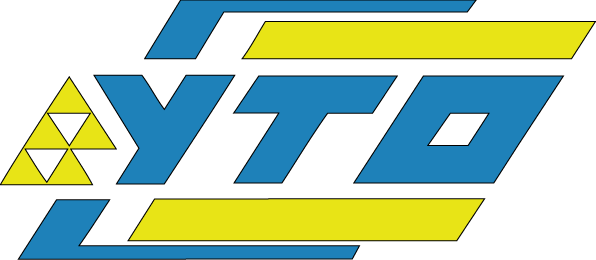 «УКРАЇНСЬКЕ ТОВАРИСТВО ОЦІНЮВАЧІВ»___________________________________________________________________Для листування: 01133 м. Київ, вул. Генерала Алмазова, 18/7, оф. 209  тел/факс (044) 501-27-76, e-mail: asset@uto.com.ua  assetuto@uto.com.uaШАНОВНІ КОЛЕГИФонд державного майна України та Українське товариство оцінювачів запрошує Вас прийняти участь у онлайн-семінаріОЦІНКА ДЛЯ ЦІЛЕЙ ОПОДАТКУВАННЯ ОПЕРАЦІЙ
З ПРОДАЖУ (ОБМІНУ) ОБ’ЄКТІВ НЕРУХОМОГО МАЙНАщо відбудеться 28 листопада 2023 року у форматі ZOOMз 10.00 до 16.00Мета семінару: Обговорення вимог до виконання оцінки та складання звіту про оцінку для цілей оподаткування операцій з нерухомим майномПитання, що пропонуються до обговорення:1. Нормативно-правові засади здійснення оцінки для цілей оподаткування операцій з продажу (обміну) об’єктів нерухомого майна2. Формування е-довідки та сфери її застосування3. Використання та розкриття ринкової інформації при виконанні незалежної оцінки: опис об’єкту оцінки та району його розташування; аналіз ринку та вибір найбільш ефективного використання; ключові моменти застосування методів ринкового порівняння: порівнянні дані, подібні об’єкти, коригування4. Дотримання правил професійної етики при виконанні оцінки для цілей оподаткування операцій з продажу (обміну) об’єктів нерухомого майна5. Основні зауваження до звітів про оцінку за результатами рецензування: ідентифікація об’єкту оцінки; формулювання мети та виду вартості, що визначається; обґрунтування обраного способу оцінки; узгодження результатів та формування висновку про вартість об’єкту оцінки.Спікери семінару: провідні фахівці Фонду державного майна України та експерти-оцінювачі Українського товариства оцінювачівУчасть у семінарі – це хороша можливість: Отримати актуальну інформацію та роз’яснення щодо виконання оцінок для цілей оподаткування операцій з нерухомим майномОдержати необхідну консультативну допомогу з питань практичного застосування положень нормативно-методичних документів, що регламентують функціонування Єдиної бази даних звітів про оцінкуВартість участі 	- для членів УТО – 500 грн., для інших учасників – 600 грн.З питань участі в семінарі просимо звертатисьтелефони: 044 501 27 76 (понеділок, середа, п’ятниця), 067 290 77 65, 050 313 94 44 e-mail: asset@uto.com.ua  ЗАЯВКА НА УЧАСТЬу семінарі«ОЦІНКА ДЛЯ ЦІЛЕЙ ОПОДАТКУВАННЯ ОПЕРАЦІЙ
З ПРОДАЖУ (ОБМІНУ) ОБ’ЄКТІВ НЕРУХОМОГО МАЙНА»28 листопада 2023 рокуПлатник _________________________________________________________________________Місто ________________________________________________________________________________________________________________ПІБ учасника: ____________________________________________________________________Мобільний  _______________________                                  Е-mail: ________________________